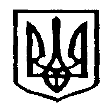 УкраїнаЧернівецька міська радаКомунальний дошкільний начальний заклад -загальноосвітній навчальний заклад I-II cтупенів« Навчально-виховний комплекс «Берегиня»вул. І.Карбулицького, 2, м. Чернівці, 58025т. 560-181, 560-281, e-mail: cvznz-34@meta.ua; Код ЄДРПОУ №21431336НАКАЗ30.08.2019                                                                                                   № 328 Про затвердження плану заходів,спрямованих на запобігання та протидію булінгу(цькуванню) в Чернівецькому НВК “Берегиня”на 2019/2020 н.р.На виконання Законів України «Про освіту», «Про охорону дитинства», «Про внесення змін до деяких законодавчих актів України щодо протидії булінгу (цькуванню)», розпорядження Чернівецької обласної державної адміністрації від 28.02.2019 №201-р «Про створення та склад обласного штабу із протидії булінгу (цькуванню)», листа Чернівецької обласної державної адміністрації від 07.06.2019 №01.41/19-1085, наказу управління освіти Чернівецької міської ради від 30.08.2019р. №315 “Про затвердження плану заходів, спрямованих на запобігання та протидію булінгу (цькуванню) в закладах освіти міста”, з метою створення належних умов щодо діяльності Чернівецького НВК «Берегиня» з питань додержання законодавства про освіту, підвищення загального рівня правової культури та вдосконалення системи правової освіти здобувачів освіти, створення безпечного, сприятливого для розвитку дитини середовища, збереження її здоров'я і життя, а також протидії булінгу серед молоді Чернівецького НВК «Берегиня»,   НАКАЗУЮ:Затвердити:план заходів Чернівецького НВК «Берегиня» щодо запобіганню булінгу серед здобувачів освіти закладу на 2019/20120 н. р. (додаток 1);доповнення до посадової інструкції працівника Чернівецького НВК «Берегиня» (додаток 4);права та обов’язки здобувачів освіти Чернівецького НВК «Берегиня» (додаток 5).Заступнику директора з освітньої діяльності Лупан Г.П.:     2.1.Організувати роботу щодо протидії та запобіганню булінгу (цькуванню) у Чернівецькому НВК «Берегиня», відповідно до порядку реагування на випадки булінгу (цькування) (додаток 2, додаток 3).2.2.Розглянути питання про виконання Плану заходів на нараді при директорові до 01.10.2019.2.3.Здійснювати методичний супровід та надавати практичну допомогу класоводам та класним керівникам 1-9 класів, членам учнівського самоврядування (Термін: постійно).2.4.Подавати інформацію про стан виконання Плану заходів для її узагальнення в друкованому та електронному вигляді щоквартально до 01 числа, що настає за звітним періодом на електронну адресу zastankevych-gs@meta.ua. 3.Класним керівникам та класоводам 1-9 класів, педагогічним та іншим працівникам:3.1.Забезпечити виконання Плану заходів відповідно до вказаних термінів.3.2.Довести зміст Плану заходів до учнівської та батьківської громадськості.3.3.Забезпечити розгляд цього питання на батьківських зборах.4.Наказ розмістити на інформаційному сайті Чернівецького НВК «Берегиня».5.Контроль за виконанням наказу залишаю за собою.Директор НВК «Берегиня»                                                         Г. КапустякЗ наказом ознайомлені:Лупан Г.П.                            Гамаль М.В.                            Воєвідко К.Ю.Українець Н.Д.                         Бурденюк О.О.                        Миронів А.А.Семенюк Е.Б.                            Кирилюк Г.В.                            Рівняк Л.П.Робуляк В.С.                              Тихон Я.В.                               Мартищук Г.Й.Якубчак Л.М.                             Гордійчук А.А.                           Харитон М.В.Коваль В.О.                             Лакуста Н.І.                               Солецька М.М.Додаток 1 до наказу №328 від 30.08.2019р.ЗатверджуюДиректор НВК «Берегиня»Г. КапустякПлан заходів, спрямованих на запобігання та протидіюбулінгу (цькуванню) в Чернівецькому НВК “Берегиня”на 2019/2020 н.р.Заступник директора з освітньої діяльності                                      Лупан Г.П. Додаток 2до наказу №328 від 30.08.2019р.РЕКОМЕНДАЦІЇ щодо розроблення плану заходів, спрямованих на запобігання та протидію булінгу (цькуванню) в Чернівецькому НВК «Берегиня»I. Загальні положення.Для цілей цих рекомендацій терміни вживаються у таких значеннях:безпечне освітнє середовище – сукупність умов у закладі освіти, що унеможливлюють заподіяння учасникам освітнього процесу фізичної, майнової та/або моральної шкоди, зокрема, внаслідок недотримання вимог санітарних та/або будівельних норм і правил, шляхом фізичного та/або психологічного насильства, експлуатації, дискримінації за будь-якою ознакою, приниження честі, гідності, ділової репутації (булінгу (цькування), поширення неправдивих відомостей тощо), пропаганди та/або агітації, а також унеможливлюють вживання на території закладу освіти алкогольних напоїв, наркотичних засобів тощо; запобігання булінгу (цькуванню) – сукупність заходів, способів, методів профілактики булінгу (цькування) в закладах освіти, спрямованих на попередження виникнення факторів ризику та/або зменшення їх впливу;протидія булінгу (цькування) – сукупність заходів, способів, методів, спрямованих на відновлення та нормалізацію психологічного клімату у колективі з метою уникнення повторення випадку булінгу (цькування) в закладі освіти.Метою запобігання та протидії булінгу (цькування) є створення безпечного освітнього середовища, що включає емоційно-психологічну та фізичну безпеку учасників освітнього процесу в закладі.Запобігання та протидія булінгу (цькуванню) в закладі має бути постійним системним процесом, спрямованим на виявлення проблем та/або потенційних ризиків їх виникнення, визначення та впровадження необхідних заходів, способів, методів їхнього вирішення та/або усунення загроз, прогноз їх впливу та планування подальших дій.До завдань у сфері запобігання та протидії булінгу (цькуванню) в закладі належать: створення безпечного освітнього середовища в закладі;визначення стану, причин і передумов поширення булінгу (цькування) в закладі;підвищення рівня поінформованості учасників освітнього процесу про форми, прояви, причини та наслідки булінгу (цькування);формування в учасників освітнього процесу нетерпимого ставлення до насильницьких моделей поведінки, усвідомлення булінгу (цькування) як порушення прав людини;заохочення всіх учасників освітнього процесу до активного сприяння запобіганню булінгу (цькуванню).Принципи безпечного освітнього середовища:недискримінації за будь-якими ознаками;ненасильницької поведінки в міжособистісних стосунках;психологічно безпечних та довірливих стосунків між учителем та учнем;партнерства та взаємопідтримки;соціально-емоційної грамотності;гендерної рівності;участі учасників освітнього процесу в прийнятті рішень;інші принципи.II. Планування заходів, спрямованих на запобігання та протидію булінгу (цькуванню) в Чернівецькому НВК «Берегиня»Керівник Чернівецького НВК «Берегиня», в межах наданих йому повноважень, забезпечує створення безпечного освітнього середовища в закладі, вільного від насильства та булінгу (цькування), у тому числі розроблення, затвердження та оприлюднення плану заходів, спрямованих на запобігання та протидію булінгу (цькуванню) в закладі .Планування заходів, спрямованих на запобігання та протидію булінгу (цькуванню) в закладі здійснюється за результатами моніторингу стану фізичного та емоційно-психологічного середовища, з'ясування причин, ризиків виникнення випадків булінгу (цькування) в закладі .Заплановані заходи повинні:спрямовуватись на задоволення потреб НВК у створенні безпечного освітнього середовища;мати вимірювані показники ефективності;бути індивідуальними та груповими;розповсюджуватись на всіх учасників освітнього процесу.Антибулінгова складова змісту запланованих заходів повинна бути відображена такими темами: явище булінгу, його вплив на всіх учасників освітнього процесу; антибулінгове законодавство;відновлення та нормалізації психологічного клімату у колективі після випадку булінгу (цькування);інші теми.Заходи можуть відбуватись у будь-якій формі: зустрічі, бесіди, консультації, лекції, круглі столи, тренінги, тематичні заходи, конкурси, спільні перегляди та обговорення тематичних відеосюжетів, літературних творів, матеріалів ЗМІ, особистого досвіду, метод запрошених гостей, кейс стаді, рольова гра, метод проектів та інші організаційні форми.План заходів, спрямованих на запобігання та протидію булінгу (цькуванню) в закладі розробляється напередодні навчального року з урахуванням пропозицій територіальних органів (підрозділів):Національної поліції України;Центрального органу виконавчої влади, що забезпечує формування та реалізує державну політику у сфері охорони здоров’я;Головного органу у системі центральних органів виконавчої влади, що забезпечує формування та реалізує державну правову політику;Служб у справах дітей та центрів соціальних служб для сім’ї, дітей та молоді.Протягом навчального року керівник НВК забезпечує проведення моніторингу ефективності виконання плану заходів, спрямованих на запобігання та протидію булінгу (цькуванню) в закладі та внесення до нього змін (за потреби, але не рідше двох разів на навчальний рік). Моніторинг ефективності виконання плану заходів, спрямованих на запобігання та протидію булінгу (цькуванню) в закладі здійснюється шляхом:індивідуального оцінювання учасників освітнього процесу (анкетування, інтерв’ю, інші форми опитування, застосування проективних методик, самооцінювання тощо);групового оцінювання (спостереження, аналіз інституційної діяльності закладу тощо).III. Заходи запобігання та протидії булінгу (цькуванню) в Чернівецькому НВК «Берегиня».Заходи запобігання та протидії булінгу (цькуванню) в закладі спрямовуються на створення безпечного емоційно-психологічного та фізичного середовища для учасників освітнього процесу. До заходів, спрямованих на створення безпечного емоційно-психологічного середовища для учасників освітнього процесу, входять заходи для розвитку емоційних, громадянських та соціальних компетентностей, а саме:соціально-емоційної грамотності; навичок самопізнання, саморозвитку та емпатії;розуміння та сприйняття цінності прав та свобод людини, вміння відстоювати свої права та права інших;розуміння та сприйняття принципів рівності та недискримінації, поваги до гідності людини, толерантності, соціальної справедливості, доброчесності, вміння втілювати їх у власні моделі поведінки, здатність попереджувати та розв’язувати конфлікти;відповідального ставлення до своїх громадянських прав і обов’язків, пов’язаних з участю в суспільно-політичному житті;здатності формувати та аргументовано відстоювати власну позицію, поважаючи відмінні думки/позиції, якщо вони не порушують прав та гідності інших осіб;здатності критично аналізувати інформацію, розглядати питання з різних позицій, приймати обґрунтовані рішення;здатності до соціальної комунікації та вміння співпрацювати для розв’язання проблем спільнот різного рівня, зокрема шляхом волонтерської діяльності.До заходів, спрямованих на створення безпечного фізичного середовища для учасників освітнього процесу в закладі, входять:організація належних заходів безпеки (пост охорони, відеоспостереженням за місцями загального користування тощо);використання інструментів контролю за безпечним користуванням мережею Інтернет учасниками освітнього процесу під час освітнього процесу;контроль за використанням засобів електронних комунікацій здобувачами освіти під час освітнього процесу;інші заходи.Педагогічні, науково-педагогічні працівники закладу повинні не рідше ніж один раз на п’ять років проходити підвищення кваліфікації у сфері емоційних, громадянських та соціальних компетентностей, з вдосконалення знань, вмінь та навичок запобігання та протидії булінгу (цькування) в закладі.Додаток 3до наказу №328 від 30.08.2019р.ПОРЯДОКреагування на випадки булінгу (цькування) в ЧернівецькомуНВК «Берегиня» та застосування заходів виховного впливуЗагальні положенняУ цьому Порядку терміни вживаються у таких значеннях:конфлікт - це зіткнення протилежно спрямованих, несумісних одна з одною потреб, інтересів, соціальних установок, планів тощо у свідомості окремої особи, яке виникає в міжособистісних взаємодіях окремих осіб чи груп;типовими ознаками конфлікту є:нерегулярність;баланс (рівність) сил – здатність кожної зі сторін конфлікту впливати на процес конфлікту, відносна рівність фізичних сил, соціально-психологічної адаптованості, комунікаційних навичок, соціального статусу, стану здоров’я, ментального розвитку;відсутність умислу заподіяння психічної та/або фізичної шкоди, приниження, страху, тривоги, підпорядкування своїм інтересам та/або спричинення соціальної ізоляції;розкаяння сторін конфлікту;зусилля сторін конфлікту спрямовані на вирішення конфлікту.булінг (цькування) – діяння (дії або бездіяльність) учасників освітнього процесу, які полягають у психологічному, фізичному, економічному, сексуальному насильстві, у тому числі із застосуванням засобів електронних комунікацій, що вчиняються стосовно малолітньої чи неповнолітньої особи та (або) такою особою стосовно інших учасників освітнього процесу, внаслідок чого могла бути чи була заподіяна шкода психічному або фізичному здоров’ю потерпілого;типовими ознаками булінгу (цькування) є:систематичність (повторюваність) діяння – вчинення різних формах насильства (фізичного, економічного, психологічного, сексуального, в тому числі за допомогою засобів електронної комунікації), двічі і більше разів стосовно однієї і тієї ж особи;наявність сторін – кривдник (булер), потерпілий (жертва булінгу), спостерігачі (за наявності);умисні дії або бездіяльність кривдника, наслідком яких є заподіяння психічної та/або фізичної шкоди, приниження, страху, тривоги, підпорядкування потерпілого інтересам кривдника, та/або спричинення соціальної ізоляції потерпілого;дисбаланс (нерівність) сил – різниця у фізичному розвитку кривдника та потерпілого, рівні соціально-психологічної адаптованості, комунікаційних навичок, соціальному статусі, стані здоров’я (наявність інвалідності чи особливих освітніх потреб), ментальному розвитку тощо;відсутність розкаяння у кривдника.сторони булінгу (цькування) – це безпосередні учасники випадку – кривдник (булер), потерпілий (жертва булінгу), спостерігачі (за наявності); однією зі сторін випадку булінгу (цькуання) обов'язково є малолітня чи неповнолітня особа;кривдник (булер) – учасник освітнього процесу, в тому числі малолітня чи неповнолітня особа, котра вчиняє булінг (цькування) по відношенню до іншого учасника освітнього процесу;потерпілий (жертва булінгу) – учасник освітнього процесу, в тому числі малолітня чи неповнолітня особа, стосовно якої було вчинено булінг (цькування), в результаті чого безпосередньо заподіяно фізичну, психологічну, матеріальну шкоду, приниження, страх, тривогу, підпорядкування інтересам кривдника та/або спричинення соціальної ізоляції;спостерігачі – безпосередні свідки та/або очевидці випадку булінгу (цькування);наслідок булінгу (цькування) – фізична, психологічна, матеріальна шкода, приниження, страх, тривога, підпорядкування потерпілого інтересам кривдника та/або соціальна ізоляція потерпілого;учасники булінгу (цькування) – сторони булінгу (цькування), інші заінтересовані особи у запобіганні та протидії булінгу (цькування) в закладі освіти, передбачені спеціальними законами та залучені до освітнього процесу у порядку, що встановлюється закладом освіти;фізичне насильство – форма насильства, в тому числі при вчиненні булінгу (цькування), що включає штовхання, зачіпання, підніжки, бійки, стусани, ляпаси, удари та інші дії, які завдають біль і тілесні ушкодження тощо;психологічне насильство – форма насильства, в тому числі при вчиненні булінгу (цькування), що включає образи, поширення неправдивих чуток, ізоляція, ігнорування, бойкот, відмова від спілкування, погрози, маніпуляції, шантаж тощо;економічне насильство – форма насильства, в тому числі при вчиненні булінгу (цькування), що включає дрібні крадіжки, пошкодження або знищення особистих речей, вимагання грошей, їжі тощо;сексуальне насильство – форма насильства, в тому числі при вчиненні булінгу (цькування), що включає образливі жести, висловлювання, прізвиська, жарти, погрози, поширення чуток, обмацування сексуального (інтимного) характеру та/або змісту, сексуальні домагання тощо;кібербулінг – булінг (цькування), який вчиняється із застосуванням засобів електронних комунікацій (фото, відео і аудіо фіксація).Інші терміни вживаються у значенні, наведеному в законах України «Про освіту», «Про соціальні послуги», «Про запобігання та протидію домашньому насильству», «Про забезпечення рівних прав та можливостей жінок і чоловіків».Проявами булінгу (цькування) в закладі освіти, які є підставою для обґрунтованої підозри та реагування, є:психологічні:замкнутість, тривожність, страх або навпаки, демонстрація повної відсутності страху, ризикована, зухвала поведінка;неврівноважена поведінка;агресивність, напади люті, схильність до руйнації, нищення, насильства;різка зміна звичної для дитини поведінки на контрастну;уповільнене мислення, знижена здатність до навчання;відлюдкуватість, уникнення однолітків, бажання спілкуватись із значно молодшими дітьми;ізоляція, виключення з групи, небажання інших учасників освітнього процесу спілкуватися;занижена самооцінка, наявність почуття провини;поява швидкої втомлюваності, заниженої спроможності до концентрації уваги;демонстрація страху перед появою інших учасників освітнього процесу;схильність до прогулювання навчання;відмова йти до закладу освіти з посиланням на погане самопочуття;депресивні розлади;аутоагресія (самопошкодження);суїцидальні нахили та думки;інші прояви.2) фізичні:явні фізичні пошкодження;ознаки поганого самопочуття (нудота, головний біль, кволість тощо);скарги дитини на біль та/або погане самопочуття;намагання приховати травми та обставини їх отримання;наявність фото, відео та аудіо матеріалів фізичних знущань;інші прояви.3) економічні:наявні пошкодження або зникнення майна та/або особистих речей;скарги на пошкодження чи зникнення особистих речей;скарги на вимагання особистих речей, їжі, грошей;інші прояви.4) сексуальні:скарги на образливі жести, висловлювання, прізвиська, жарти, погрози, поширення чуток, обмацування сексуального (інтимного) характеру та/або змісту;наявність фото, відео та аудіо матеріалів сексуального (інтимного) характеру та/або змісту;приховування статевих ознак через сором'язливість шляхом нашарування великої кількості одягу на тілі або використання одягу, який максимально приховує тіло;інші прояви.До булінгу (цькування), який вчиняється стосовно неповнолітньої чи малолітньої особи та/або такою особою стосовно інших учасників освітнього процесу в закладі освіти, слід відносити випадки, які відбуваються безпосередньо в приміщенні закладу освіти та прилеглих територіях (включно з навчальними приміщеннями, приміщеннями для занять спортом, проведення заходів, коридорами, роздягальнями, туалетними та душовими кімнатами, їдальнею тощо) та/або за його межами, в тому числі із застосуванням засобів електронної комунікації.II. Суб’єкти реагування на випадки булінгу (цькування) в закладіСуб'єктами реагування на випадки булінгу (цькування) в закладах освіти є:заклади освіти всіх типів та форм власності;засновник (засновники) закладів освіти (орган місцевого самоврядування та їх виконавчі органи у сфері освіти, відповідна рада від імені територіальної громади (громад), фізична та/або юридична особа, рішенням та за рахунок майна яких засновано заклад освіти або які в інший спосіб відповідно до законодавства набули прав і обов’язків засновника закладу освіти);органи місцевого самоврядування та їх виконавчі органи у сфері освіти;територіальні органи (підрозділи) служб у справах дітей та центри соціальних служб для сім’ї, дітей та молоді;територіальні органи (підрозділи) Національної поліції України.Кожен із суб'єктів реагування на випадки булінгу (цькування) в закладах освіти діє в межах повноважень, передбачених законом та цим нормативно-правовим актом.Суб’єкти реагування на випадки булінгу (цькування) у закладах освіти за потреби надають інформацію центральному органу виконавчої влади у сфері освіти і науки про результати здійснення повноважень щодо запобігання та протидії булінгу (цькування),визначених законодавством.Діяльність суб'єктів реагування на випадки булінгу (цькування) в закладах освіти здійснюється на таких принципах:законності;відкритості та прозорості;дотримання прав і свобод людини;поваги та неупередженого ставлення до сторін булінгу (цькування);конфіденційності;взаємодії та співпраці;невідкладного реагування;комплексного підходу;нетерпимості до булінгу (цькування) та визнання його суспільної небезпеки.Орган місцевого самоврядування та їх виконавчі органи у сфері освіти, відповідна рада від імені територіальної громади (громад), фізична та/або юридична особа, рішенням та за рахунок майна яких засновано заклад освіти або які в інший спосіб відповідно до законодавства набули прав і обов’язків засновника закладу освіти:здійснюють контроль за виконанням плану заходів, спрямованих на запобігання та протидію булінгу (цькуванню) в закладі освіти;розглядають скарги про відмову у реагуванні на випадки булінгу (цькування) за заявами здобувачів освіти, їхніх батьків, законних представників, інших осіб та приймає рішення за результатами розгляду таких скарг;сприяють створенню безпечного освітнього середовища в закладах освіти та вживають заходів для надання соціальних та психолого-педагогічних послуг здобувачам освіти, які вчинили булінг (цькування), стали його свідками або постраждали від булінгу;можуть делегувати окремі свої повноваження колегіальному органу управління закладу освіти та/або наглядовій (піклувальній) раді закладу освіти.Територіальні органи (підрозділи) служб у справах дітей та центри соціальних служб для сім’ї, дітей та молоді разом із членами (представниками) комісії закладу освіти з розгляду випадків булінгу (цькування):проводять оцінку потреб малолітнього чи неповнолітнього кривдника та/або потерпілого щодо соціальних послуг, медичної або психологічної допомоги;інформують одного з батьків або законного представника про права, соціальні послуги, медичну, соціальну, психологічну, правову допомогу, якими може скористатися малолітній чи неповнолітній кривдник та/або потерпілий.III. Порядок реагування закладу освіти на випадки булінгу (цькування)Підставою для реагування в закладах освіти на випадки булінгу (цькування) є заява або повідомлення, про випадок та/або підозру його вчинення стосовно малолітньої чи неповнолітньої особи та/або такою особою стосовно інших учасників освітнього процесу, отриманої суб'єктами реагування на випадки булінгу (цькування) в закладах освіти.Повідомлення можуть бути в усній та/або письмовій формі, в тому числі із застосуванням засобів електронної комунікації (телефон, соціальні мережі, електронна пошта, електронні месенджери,офіційні веб ресурси та ін.).Повідомляти про випадки булінгу (цькування) в закладах освіти може будь-яка особа, учасником або стороною якого вона стала або яка підозрює про його вчинення стосовно малолітньої чи неповнолітньої особи та/або такою особою стосовно інших учасників освітнього процесу, або про який отримала достовірну інформацію.Повідомлення про випадки булінгу (цькування) або підозру про його вчинення можуть подаватися до будь-якого суб’єкта реагування, визначеного у пункті 1 розділу II цього Порядку.Повнолітні учасники освітнього процесу зобов'язані вжити заходів невідкладного реагування у разі звернення дитини та/або якщо вони стали свідками булінгу (цькування) (оцінити рівень небезпеки життю та здоров'ю сторін булінгу (цькування), негайно втрутитись із метою припинення небезпечного впливу, надати (за потреби) невідкладну медичну та психологічну допомогу, звернутись до органів охорони здоров'я для надання медичної допомоги тощо).Керівник закладу освіти:призначає уповноважену особу за реалізацію норм законодавства у сфері запобігання та протидії булінгу (цькуванню) в закладі освіти з числа своїх заступників;у разі отримання заяви про випадок булінгу (цькування) не пізніше однієї доби повідомляє територіальний орган (підрозділ) Національної поліції України про звернення, одного з батьків або законних представників малолітньої чи неповнолітньої особи; для невідкладного надання психологічної допомоги (за потреби) інформує територіальний орган (підрозділ) служби у справах дітей та/або центр соціальних служб для сім’ї, дітей та молоді; для організації надання медичної допомоги постраждалій особі (за потреби) викликає бригаду екстреної (швидкої) медичної допомоги;визначає наказом склад комісії з розгляду випадків булінгу (цькування) з метою проведення розслідування;у випадку тимчасової відсутності уповноваженої особи визначає цим наказом особу зі складу комісії, відповідальну за підготовку матеріалів для засідання (шляхом опитування учасників випадку, з’ясування наявності фото та відеофіксацій, психологічної характеристики сторін тощо );інформує особу, яка звернулась із заявою, про подальший порядок її розгляду;скликає засідання комісії з розгляду випадків булінгу (цькування) не пізніше, ніж три робочі дні з дня надходження заяви про випадок або підозру з метою планування та застосування необхідних заходів реагування.IV. Діяльність комісії в Чернівецькому НВК «Берегиня» з розгляду випадків булінгу (цькування)Комісія з розгляду випадків булінгу (цькування) є колегіальним органом закладу освіти, яка скликається в кожному окремому випадку надходження заяв про випадки булінгу (цькування) в закладі освіти не пізніше ніж три робочі дні з дня надходження заяви або повідомлення.До складу комісії входять уповноважена особа та інші заінтересовані особи (педагогічні, науково-педагогічні, наукові працівники, практичний психолог, медичний працівник та інші особи) за рішенням керівника закладу освіти.До участі в засіданні комісії також можуть бути залучені сторони булінгу (цькування) (за потреби), один з батьків або законних представників малолітнього або неповнолітнього кривдника та потерпілого, представники інших суб’єктів реагування на випадки булінгу(цькування) в закладах освіти та інших заінтересованих сторін.Комісія на своїх засіданнях розробляє пропозиції та рекомендації з питань, що належать до її компетенції.За підсумками роботи комісії складається протокол.За виконання та моніторинг запланованих заходів відновлення та нормалізації психологічного клімату в закладі освіти та визначених рекомендацій для учасників булінгу (цькування) згідно з протоколом засідання комісії відповідає уповноважена особа або особа, яка її замінює у разі відсутності відповідно до наказу про склад комісії.До повноважень комісії належать:розгляд та аналіз матеріалів за результатами проведеного розслідування щодо з'ясування обставин на підставі заяви про булінг (цькування);визначення сторін булінгу (цькування), можливих причин та необхідних заходів для їх усунення;планування заходів стабілізації психологічного клімату у колективі, формування емпатії між сторонами булінгу (цькування) та надання соціальних та психолого-педагогічних послуг сторонам булінгу (цькування), в тому числі із залученням необхідних фахівців із надання правової, соціальної та іншої допомоги тощо;формування рекомендацій для педагогічних, науково-педагогічних, наукових працівників закладу освіти щодо доцільних методів навчання та організації роботи з малолітніми чи неповнолітніми сторонами булінгу (цькування) та їхніми батьками або законними представниками;формування рекомендацій для батьків або законних представників малолітньої чи неповнолітньої особи, яка стала стороною булінгу (цькування).V. Порядок застосування заходів виховного впливу в закладіЗаходи виховного впливу застосовуються для відновлення та нормалізації відносин між учасниками освітнього процесу після випадку булінгу (цькування) з метою створення та сприятливого для навчання та роботи освітнього середовища.Заходи виховного впливу застосовуються у разі наявності факту булінгу (цькування) в закладі освіти по відношенню до кривдника, потерпілого та свідків.Заходи виховного впливу мають забезпечити дотримання прав та інтересів сторін булінгу (цькування), необхідне виховання та освіту, соціальну та психолого-педагогічну допомогу.Заходи виховного впливу реалізуються педагогічними, науково-педагогічними працівниками закладу освіти із залученням необхідних фахівців із надання правової, психологічної, соціальної та іншої допомоги, в тому числі територіальних органів (підрозділів) служб у справах дітей та центрів соціальних служб для сім’ї, дітей та молоді тощо.Необхідні заходи виховного впливу визначає та планує комісія з розгляду випадків булінгу (цькування) в закладі освіти.Засновник закладу освіти вживає необхідних заходів для надання соціальних та психолого-педагогічних послуг здобувачам освіти, які вчинили булінг (цькування), стали його свідками або постраждали від булінгу, в тому числі залучення (за потреби) необхідних фахівців із надання правової, психологічної, соціальної та іншої допомоги тощо.Керівник закладу освіти забезпечує виконання заходів для надання соціальних та психолого-педагогічних послуг здобувачам освіти, які вчинили булінг, стали його свідками або постраждали від булінгу (цькування).Практичний психолог та соціальний педагог у межах своїх посадових обов’язків:діагностують стан психологічного клімату в колективі, в якому відбувся булінг (цькування);за результатами діагностики розробляють план корекційної роботи з кривдником та свідками із залученням батьків або законних представників;розробляють та реалізують програму індивідуальної реабілітації для потерпілого;розробляють профілактичні заходи для групи (класу), в якій зафіксовано випадок булінгу (цькування); для батьків або законних представників;здійснюють супровід педагогічних, науково-педагогічних працівників, які забезпечують освітній процес для групи (класу), в якій зафіксовано випадок булінгу (цькування);забезпечують надання психологічного супроводу здобувачів освіти, які постраждали від булінгу (цькування), стали його свідками або вчинили булінг (цькування).Педагогічні, науково-педагогічні працівники, які забезпечують освітній процес для групи (класу), в якій зафіксовано випадок булінгу (цькування):виконують рекомендації комісії з розгляду випадків булінгу (цькування) в закладі освіти щодо доцільних методів навчання та організації роботи з неповнолітніми або малолітніми сторонами булінгу (цькування) та їхніми батьками або законними представниками;забезпечують інтеграцію антибулінгового компоненту в освітній процес, який визначається правилами поведінки учасників освітнього процесу в закладі освіти, статутом закладу освіти, законодавством;виробляють спільно з здобувачами освіти правила взаємодії групи (класу) під час освітнього процесу.Додаток 4 до наказу №328від 30.08. 2019 рокуПОГОДЖЕНО                                                                                     ЗАТВЕРДЖЕНОГолова ПК НВК                                                                                   Наказ № 30___________ Е. Семенюк                                                                   від 01.02.2019 р.«30» серпня 2019 року                                                                       Директор НВК»Берегиня»                                                                                                               __________Г. КапустякДОПОВНЕННЯ до посадової інструкціїпрацівника Чернівецького НВК «Берегиня»________________________________________________________Посада__________________________________________________________________ПІБДо п.1 Загальні положенняЦе доповнення розроблене на підставі Закону України «Про внесення змін до деяких законодавчих актів України щодо протидії булінгу (цькуванню)» До п.3 Завдання та обов’язкиПрацівник закладу зобов’язаний:1.	Суворо дотримуватись норм педагогічної етики та моралі, принципів толерантної поведінки, недискримінації, співробітництва та взаємоповаги з усіма учасниками освітнього процесу.2.	Здійснювати системну роботу з інформування, роз’яснення з метою формування ненасильницької поведінки в учнівському колективі.3.	Негайно повідомляти адміністрацію закладу письмово про випадки булінгу (цькування), учасниками або свідками якого вони стали, або підозрюють про його вчинення по відношенню до інших осіб за зовнішніми ознаками, або про які отримали достовірну інформацію від інших осіб.4.	Неухильно дотримуватись графіку та положення про чергування в Чернівецькому НВК «Берегиня».До п.5 Відповідальність1.	За бездіяльність, що призвела до факту цькування, приховування випадків булінгу або несвоєчасне повідомлення про факти булінгу (цькування) працівники закладу несуть відповідальність згідно з чинним законодавством.2.	За поведінку, що кваліфікована комісією з розгляду заяв як булінг (цькування) щодо здобувачів освіти в НВК, працівник несе відповідальність відповідно до чинного законодавства.Ознайомлен___   _____________________    _________________				Підпис					ПІБДодаток 5 до наказу №328 від 30.08. 2019 рокуПрава та обов’язки здобувачів освіти Чернівецького НВК «Берегиня»Здобувачі освіти мають право на:-навчання впродовж життя та академічну мобільність;-індивідуальну освітню траєкторію, що реалізується, зокрема, через вільний вибір видів, форм і темпу здобуття освіти, закладів освіти і запропонованих ними освітніх програм, навчальних дисциплін та рівня їх складності, методів і засобів навчання;-якісні освітні послуги;-справедливе та об’єктивне оцінювання результатів навчання;-відзначення успіхів у своїй діяльності;-свободу творчої, спортивної, оздоровчої, культурної, просвітницької, наукової і науково-технічної діяльності тощо;-безпечні та нешкідливі умови навчання, утримання і праці;-повагу людської гідності;-захист під час освітнього процесу від приниження честі та гідності, будь-яких форм насильства та експлуатації, дискримінації за будь-якою ознакою, пропаганди та агітації, що завдають шкоди здоров’ю здобувача освіти;-користування бібліотекою, навчальною, науковою, виробничою, культурною, спортивною, побутовою, оздоровчою інфраструктурою закладу освіти та послугами його структурних підрозділів у порядку, встановленому закладом освіти відповідно до спеціальних законів;-доступ до інформаційних ресурсів і комунікацій, що використовуються в освітньому процесі та науковій діяльності;-трудову діяльність у позанавчальний час;-особисту або через своїх законних представників участь у громадському самоврядуванні та управлінні закладом освіти;-інші необхідні умови для здобуття освіти, у тому числі для осіб з особливими освітніми потребами та із соціально незахищених верств населення.Здобувачі освіти зобов’язані:-виконувати вимоги освітньої програми (індивідуального навчального плану за його наявності), дотримуючись принципу академічної доброчесності, та досягти результатів навчання, передбачених стандартом освіти для відповідного рівня освіти;-поважати гідність, права, свободи та законні інтереси всіх учасників освітнього процесу, дотримуватися етичних норм;-відповідально та дбайливо ставитися до власного здоров’я, здоров’я оточуючих, довкілля;-дотримуватися установчих документів, правил внутрішнього розпорядку закладу освіти.Здобувачі освіти мають також інші права та обов’язки, передбачені законодавством та установчими документами закладу освіти.Залучення здобувачів освіти під час освітнього процесу до виконання робіт чи до участі у заходах, не пов’язаних з реалізацією освітньої програми, забороняється, крім випадків, передбачених рішенням Кабінету Міністрів України.Правилаповедінки здобувачів освіти Чернівецького НВК «Берегиня» Учні 1-9-х  класів зобов’язані:Наполегливо навчатись.Відповідально ставитись до всіх доручених справ.Старанно виконувати домашні завдання.Акуратно вести зошити, учнівський щоденник  і давати його вчителю без будь-яких  заперечень.Бути ввічливим у спілкуванні з учителями, працівниками школи, батьками інших  учнів , а також з учнями.Дбайливо ставитися до шкільного майна і речей, що належать іншим учням, дотримуватися правил техніки  безпеки як під час навчально-виховного процесу, так і після  його закінчення.Зміцнювати своє здоров’я, дбати про фізичний розвиток.Вимоги до зовнішнього вигляду, одягу, поведінкиУчні зобов’язані приходити до школи за 10-15 хвилин до початку занять.У вестибюлі школи змінити взуття.Не дозволяється перебувати у класних приміщеннях у верхньому одязі.Одяг учнів має бути чистим і охайним  та відповідати вимогам, викладеним у Статуті школи.Учні входять до класу із дзвоником.  Запізнюватись на уроки без поважнихпричин ЗАБОРОНЕНО.Під час уроку не можна створювати галасу, відвертати увагу інших учнів, підводитись без дозволу вчителя .Не можна виходити з класу без дозволу вчителя.Під час уроку не можна вживати їжу, напої, жувати жуйку.ЗАБОРОНЯЄТЬСЯ  користуватися мобільним телефоном під час  уроків.Правила поведінки під час перервиПід час перерви учень зобов’язаний прибрати своє робоче місце й підготуватися до наступного уроку.У шкільній їдальні учні повинні виконувати вимоги працівників їдальні, вчителів, чергових .ЗАБОРОНЯЄТЬСЯ:бігати сходами, коридорами та в класних приміщеннях, кататися на поруччях;штовхатися або грати  м’ячем  у  приміщеннях, не пристосованих для цього;з’ясовувати стосунки за допомогою сили.перебувати у приміщенні їдальні у верхньому одязі;бешкетувати та виносити їжу і напої за межі їдальні.приносити до школи предмети або речовини, які можуть зашкодити здоров’ю та безпеці оточуючих або завадити проведенню навчального процесу;Тютюнокуріння, вживання алкогольних напоїв, нецензурних висловів та жестів на території школи  КАТЕГОРИЧНО ЗАБОРОНЕНО.Учень повинен знати і виконуватиУ випадку порушень Правил  до здобувачів освіти можуть бути вжиті такі заходи:– усне зауваження;– запис зауваження у щоденник;– виклик здобувача освіти самого або з батьками на розмову до завуча;До закінчення уроків здобувач освіти  може залишити заклад тільки з дозволу класного керівника або чергового адміністратора.Кожний пропущений урок  підтверджується відповідним документом.Учні - господарі своєї школиУчні дбають про збереження та зміцнення матеріально-технічної бази школи, підтримують у належному стані класні кімнати, озеленюють школу.Сумлінно ставляться до обов’язків чергового в класі та школі, проводять прибирання класів у межах, дозволених санітарними нормами.Долучаються до ремонту шкільних меблів, приладів, виготовлення наочних посібників тощо.За пошкоджене шкільне майно батьки здобувача освіти зобов’язані відшкодувати збитки.№Назва заходуТерміни виконанняВідповідальний1На нараді при директорі розглянути питання профілактики правопорушень, запобігання та протидії булінгу в учнівському середовищі, активізації роботи з батьками, стану профілактичної та індивідуальної роботи з дітьми, які потребують особливої педагогічної уваги.Протягом вересня-жовтня 2019Капустяк Г.П.Лупан Г.П.2Провести методичні об’єднання педагогів закладу, на яких розглянути сучасні шляхи і методи подолання булінгу в учнівському середовищі Протягом жовтня 2019 голови методичних об’єднань 3На засіданні педагогічної ради розглянути виконання державних документів, регіональних програм з цієї теми, питання ефективності виховної роботи у закладі Протягом листопада 2019Капустяк Г.П.Лупан Г.П.4Проводити наради при директорові, де розглядати питання активізації роботи з батьками, стану профілактичної та індивідуальної роботи з дітьми, які потребують особливої педагогічної уваги.ЩоквартальноКапустяк Г.П.Лупан Г.П.Лакуста Н.І.5Здійснювати моніторинг поведінки здобувачів освіти щодо проявів емоційної нестабільності з метою подальшої роботи з дітьми «групи ризику», протидії булінгу.Постійноадміністрація, психологічна служба6Провести методичне об’єднання класних керівників, на якому розглянути питання протидії булінгу в учнівському середовищі. Орієнтовна тематика: «Розв’язання конфліктних ситуацій між вчителями та підлітками», «Моделі позитивного впливу на формування особистості».Протягом березня 2019Лупан Г.П.Якубчак Л.М.7Провести інтерактивні бесіди, години класного керівника, тренінгові заняття із здобувачами освіти про цінність життя особистості й сенс життя: «Я – це Я», «Що є цінного в житті молодої людини», «Феномен людини», «Мої цінності і пріоритети», «Плануємо майбутнє», «Оволодіваємо навичками толерантного спілкування», «Розвиток ресурсної сфери особистості», «Як побороти стрес і депресію», «Безпечний інтернет: правила поведінки».Протягом рокуЛупан Г.П.класоводи,класні керівники 1-9 класів8Спланувати «Години психолога» з тренінговими заняттями із здобувачами освіти на теми: «Навчання технікам керування емоціями, зняття м’язового й емоційного напруження»; «Навчання конструктивних поведінкових реакцій у проблемних ситуаціях (тренінг проблемно-вирішальної поведінки)»; «Розвиток позитивної самооцінки та цінності особистості», «Психологічні техніки особистісного зростання»Протягом рокуПрактичний психолог, соціальний педагог9Організувати проведення годин класного керівника спільно з психологом, соціальним педагогом щодо виховання соціально активної особистості, формування ціннісних орієнтирів, навичок здорового способу життя та профілактики булінгу серед підлітків.ПостійноЛупан Г.П.Гамаль М.В.Воєвідко К.Ю.класоводи та класні керівники1-9 класів10.Створити інформаційні куточки з методичною літературою, інформацією про телефон довіри, даними про адреси і режими роботи спеціалізованих лікарень, психологічних центрів допомоги, інших фахівців для педагогів.До 01.02.2019р.Лакуста Н.І.11.Проводити батьківські лекторії з метою підвищення психологічної компетентності батьків щодо можливого негативного впливу Інтернет-ресурсів на психоемоційний стан та особливості розвитку дітей та підлітків.Протягом рокуЛупан Г.П.Гамаль М.В.Воєвідко К.Ю.класоводи такласні керівники1-9 класів12.Проводити індивідуальну роботу з батьками щодо врахування психолого-педагогічних особливостей дітей для створення системи адекватних виховних впливів з метою покращення психологічного мікроклімату в сім’ї. ПостійноКапустяк Г.П.Лупан Г.П.Воєвідко К.Ю.класоводи та класні керівники 1-9 класів